     Перспективные направления в развитиифилиала:агрострахование   лесная сертификацияразработка проектов внутрихозяйственного землеустройства и систем земледелияорганизация первичного семеноводства перспективных и пластичных сортов зерновых, зернобобовых культур, трав и картофеляорганизация протравливания семян оборудованием филиалаорганизация консультирования сельхозтоваропроизодителей по Skype:450059, г. Уфа, ул. Р. Зорге, 19/2                            ул. Кулибина, 40 приемная тел.- 223-07-00тел./факс 223-07-00бухгалтерия   - 223-07-11 отдел защиты растений - 260-06-39отдел семеноводства - 260- 06 -37технолого-аналит. лаборатория - 223-07-22испытательная лаборатория -260-06-25инн 7708652888e-mail: rsc02@mail.ruwww.rosselhoscenter.rursc02mail.ru - Приемнаяozr@rsc02.ru – Отдел защиты растенийos@rsc02.ru – Отдел семеноводстваСписок руководителей и межрайонных районных отделовМИНИСТЕРСТВО СЕЛЬСКОГО ХОЗЯЙСТВА РОССИЙСКОЙ ФЕДЕРАЦИИ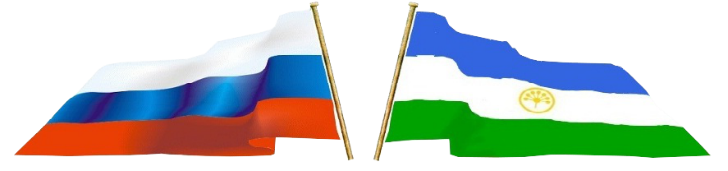      Перспективные направления в развитиифилиала:агрострахование   лесная сертификацияразработка проектов внутрихозяйственного землеустройства и систем земледелияорганизация первичного семеноводства перспективных и пластичных сортов зерновых, зернобобовых культур, трав и картофеляорганизация протравливания семян оборудованием филиалаорганизация консультирования сельхозтоваропроизодителей по Skype:450059, г. Уфа, ул. Р. Зорге, 19/2                            ул. Кулибина, 40 приемная тел.- 223-07-00тел./факс 223-07-00бухгалтерия   - 223-07-11 отдел защиты растений - 260-06-39отдел семеноводства - 260- 06 -37технолого-аналит. лаборатория - 223-07-22испытательная лаборатория -260-06-25инн 7708652888e-mail: rsc02@mail.ruwww.rosselhoscenter.rursc02mail.ru - Приемнаяozr@rsc02.ru – Отдел защиты растенийos@rsc02.ru – Отдел семеноводстваФЕДЕРАЛЬНОЕ ГОСУДАРСТВЕННОЕ БЮДЖЕТНОЕ УЧРЕЖДЕНИЕ «РОССИЙСКИЙ СЕЛЬСКОХОЗЯЙСТВЕННЫЙ ЦЕНТР»     Перспективные направления в развитиифилиала:агрострахование   лесная сертификацияразработка проектов внутрихозяйственного землеустройства и систем земледелияорганизация первичного семеноводства перспективных и пластичных сортов зерновых, зернобобовых культур, трав и картофеляорганизация протравливания семян оборудованием филиалаорганизация консультирования сельхозтоваропроизодителей по Skype:450059, г. Уфа, ул. Р. Зорге, 19/2                            ул. Кулибина, 40 приемная тел.- 223-07-00тел./факс 223-07-00бухгалтерия   - 223-07-11 отдел защиты растений - 260-06-39отдел семеноводства - 260- 06 -37технолого-аналит. лаборатория - 223-07-22испытательная лаборатория -260-06-25инн 7708652888e-mail: rsc02@mail.ruwww.rosselhoscenter.rursc02mail.ru - Приемнаяozr@rsc02.ru – Отдел защиты растенийos@rsc02.ru – Отдел семеноводстваФилиал федерального государственного бюджетного учреждения «Российский сельскохозяйственный центр» по Республике Башкортостан     Перспективные направления в развитиифилиала:агрострахование   лесная сертификацияразработка проектов внутрихозяйственного землеустройства и систем земледелияорганизация первичного семеноводства перспективных и пластичных сортов зерновых, зернобобовых культур, трав и картофеляорганизация протравливания семян оборудованием филиалаорганизация консультирования сельхозтоваропроизодителей по Skype:450059, г. Уфа, ул. Р. Зорге, 19/2                            ул. Кулибина, 40 приемная тел.- 223-07-00тел./факс 223-07-00бухгалтерия   - 223-07-11 отдел защиты растений - 260-06-39отдел семеноводства - 260- 06 -37технолого-аналит. лаборатория - 223-07-22испытательная лаборатория -260-06-25инн 7708652888e-mail: rsc02@mail.ruwww.rosselhoscenter.rursc02mail.ru - Приемнаяozr@rsc02.ru – Отдел защиты растенийos@rsc02.ru – Отдел семеноводства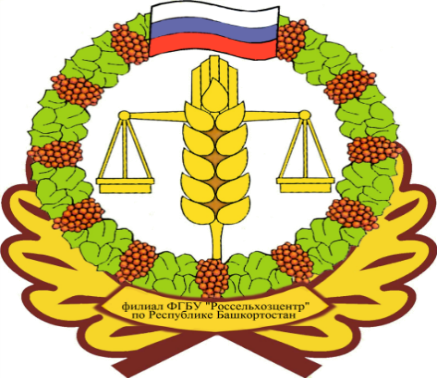      Перспективные направления в развитиифилиала:агрострахование   лесная сертификацияразработка проектов внутрихозяйственного землеустройства и систем земледелияорганизация первичного семеноводства перспективных и пластичных сортов зерновых, зернобобовых культур, трав и картофеляорганизация протравливания семян оборудованием филиалаорганизация консультирования сельхозтоваропроизодителей по Skype:450059, г. Уфа, ул. Р. Зорге, 19/2                            ул. Кулибина, 40 приемная тел.- 223-07-00тел./факс 223-07-00бухгалтерия   - 223-07-11 отдел защиты растений - 260-06-39отдел семеноводства - 260- 06 -37технолого-аналит. лаборатория - 223-07-22испытательная лаборатория -260-06-25инн 7708652888e-mail: rsc02@mail.ruwww.rosselhoscenter.rursc02mail.ru - Приемнаяozr@rsc02.ru – Отдел защиты растенийos@rsc02.ru – Отдел семеноводстваОТДЕЛ СЕМЕНОВОДСТВАУфа 2019 г.Отдел семеноводствапроведение анализов по определению посевных и посадочных качеств семян и посадочного материала сельскохозяйственных растений;проведение апробации сортовых посевов, полевых обследований и регистрации сортовых посевов сельскохозяйственных растений;отбор проб семян сельскохозяйственных растений для проведения анализов;проведение консультационных анализов;проведение сертификации семян и посадочного материала сельскохозяйственных растений, выдача сертификатов;организация и проведение инструктажей, консультаций, оказание методической и практической помощи в области семеноводства;участие в разработке и издание инструкций, пособий и другой методической литературы в области семеноводства;диагностика болезней сельскохозяйственных растений в скрытой форме (вирусные, бактериальные болезни, вироиды);арбитражное определение качества семян с/х культур;сертификация партий семян зерновых, зернобобовых и кормовых культур;сертификация партий семян масличных культур;сертификация партий семян и посадочного материала плодовых, ягодных и овощных культур;сертификация партий семенного картофеля;организация первичного семеноводства зерновых, зернобобовых культур, в т.ч. и трав;аттестация семеноводческих хозяйств;грунтовой контроль.Согласно приказа  ФГБУ «Россельхозцентр» от « 24 » апреля 2014 г. № 68 – ОД  сертифицировано по Республике Башкортостан  65 семеноводческих  хозяйств в Системе добровольной сертификации «Россельхозцентр».Процесс сертификации объекта включает 3 этапа:- предварительный анализ;- проверка и оценка соответствия объекта     требованиям Системы;- инспекционный контроль.1.	СПК Дружба2.	ООО СП Урожай3.	ООО КФХ Салават4.	ООО Агрофирма Наумкино5.	ООО КФХ Лейтер Е.Г.6.	ООО Интернационал7.	ООО СП Максимовка8.	ООО АП им. Калинина9.	ООО Агрофирма Салават10.	ООО Абзелиловский сортоучасток11.	СПК колхоз Ай12.	ООО Тавакан13.	ООО Юлдаш14.	ИП Шаяхметов А.С.15.	ИП. гл. КФХ Ялалов И.Ф.16.	ТНВ Урожай17.	ООО МТС Илишевская18.	ИП. гл. КФХ Гайнетдинов Г.Т.19.	ООО Агидель20.	ООО Урал21.	СПК колхоз им. М. Гареева22.	СПК колхоз им. Куйбышева23.	СПК Илеш24.     ООО Мир25.	ИП Гл. КФХ Ихсанов И.Р.26.	ООО Племзавод Россия27.    ООО Племзавод Ленина28.	ООО Валиева29.	ООО Флоэма-Агро30.	ООО СХП Нерал-Буздяк31.	ООО Буздякский сортоучасток32.	СПК Усень33.	ООО КХ Уныш34.    ООО КХ  Союз35.	СПК-колхоз Герой36.	СПК Базы37.	ООО Заря38.	ОАО Казангуловское ОПХ39.	ИП гл. КФХ Габдрахманов Г.Д.40.	ООО Восход41.	ИП гл. КФХ Камалов И.Г.42.	ООО Балтачевский сортоучасток43.	ООО ПХ Артемида44.	СПК Племзавод Алга45.	СПК им. Крупской46.	ИП гл. КФХ Валиева А.Х.47.	СПК Ватан48.	СПК колхоз им. Салавата49.	ООО СП Трудовик50.	СПК Ашкадарский51.	СПК им. Ленина52.	СПК Ярославский53.	ООО Агросемсервис54.	ООО СП Актау55.	СПК Ленинский56.	ИП гл. КФХ Попов А.В.57.	ООО Агрофирма Алекс58.	ООО Агрофирма Идель59.	ФГБОУ ВО Башкирский ГАУ60.	ФГБНУ Башкирский НИИСХ61.	ООО Агрокомпания ЛиЗ62.	ООО Агрофирма Николаевская63.    ССПК «Элитные семена Башкортостана»64.	ООО СХП Нерал-Чишмы65.	ООО Башкир-Агроинвест